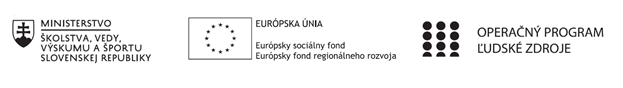 Správa o činnosti pedagogického klubu Príloha:Prezenčná listina zo stretnutia pedagogického klubuMgr. Daniela KurucováMgr. Miroslava MurgašováMgr. Katarína VrťováMgr. Magdaléna Kartáčová Príloha správy o činnosti pedagogického klubu                                                                                             PREZENČNÁ LISTINAMiesto konania stretnutia: ZŠ s MŠ Štefana MoysesaDátum konania stretnutia: 28.01.2021Trvanie stretnutia: 11.00 – 14.00Zoznam účastníkov/členov pedagogického klubu:Meno prizvaných odborníkov/iných účastníkov, ktorí nie sú členmi pedagogického klubu  a podpis/y:Prioritná osVzdelávanieŠpecifický cieľ1.1.1 Zvýšiť inkluzívnosť a rovnaký prístup ku
kvalitnému vzdelávaniu a zlepšiť výsledky a
kompetencie detí a žiakovPrijímateľZákladná škola s materskou školou Štefana Moysesa, Námestie Štefana Moysesa 23, 974 01 Banská BystricaNázov projektuZvýšenie kvality vzdelávania na Základná škola s materskou školou Štefana Moysesa v Banskej BystriciKód projektu  ITMS2014+312011T411Názov pedagogického klubu Pedagogický klub PRÍRODOVEDNÝCH PREDMETOVDátum stretnutia  pedagogického klubu28.01.2021Miesto stretnutia  pedagogického klubuZŠ s MŠ Štefana MoysesaMeno koordinátora pedagogického klubuMiroslava MurgašováOdkaz na webové sídlo zverejnenej správyhttps://zssm.edupage.org/Manažérske zhrnutie:krátka anotácia: Zasadnutie bolo zamerané na  čitateľskú gramotnosť v prírodovedných predmetoch  kľúčové slová:gramotnosť žiakov, čitateľská gramotnosť, procesy čitateľskej gramotnosti pri porozumení textu v úlohe v prírodovednom predmete, efektívne čitateľské stratégie, činnostné slovesá určujúce typy úlohManažérske zhrnutie:krátka anotácia: Zasadnutie bolo zamerané na  čitateľskú gramotnosť v prírodovedných predmetoch  kľúčové slová:gramotnosť žiakov, čitateľská gramotnosť, procesy čitateľskej gramotnosti pri porozumení textu v úlohe v prírodovednom predmete, efektívne čitateľské stratégie, činnostné slovesá určujúce typy úlohHlavné body, témy stretnutia, zhrnutie priebehu stretnutia: Hra ako prostriedok zvyšovania motivácieSkúsenosti s používaním pracovných zošitov v prírodovedných predmetoch  Medzipredmetové vzťahy biológia – chémia - geografia – fyzika - prírodoveda Vyučujúce I. stupňa porozprávali o tom, ako hra efektívne zvyšuje motiváciu pri vzdelávaní na prírodovedných predmetoch. Ostatným vyučujúcim poradili vhodné hry aj pre žiakov II. stupňa. Každá vyučujúca vyzdvihla klady a zápory rôznych typov pracovných zošitov, ktoré používa na svojich hodinách. Dohodli sa, že nebudú používať jednotne jeden typ, ale, že si každá vyučujúca zvolí pracovný zošit, ktorý pokladá za najvhodnejší na daný predmet.Prírodovedné predmety na II. stupni sú vlastne  nadstavbou na predmet prírodoveda z I. stupni. Preto je veľmi dôležité, aby učitelia už od I, stupňa používali jednotnú terminológiu v jednotlivých predmetoch, aby žiaci nenadobudli nesprávne vyjadrovacie návyky.V jednotlivých predmetoch treba dbať na to, aby sa na vyučovaní zadávali úlohy všetkých typov, od zapamätania až po analyzovanie, hodnotenie a tvorenie.Hlavné body, témy stretnutia, zhrnutie priebehu stretnutia: Hra ako prostriedok zvyšovania motivácieSkúsenosti s používaním pracovných zošitov v prírodovedných predmetoch  Medzipredmetové vzťahy biológia – chémia - geografia – fyzika - prírodoveda Vyučujúce I. stupňa porozprávali o tom, ako hra efektívne zvyšuje motiváciu pri vzdelávaní na prírodovedných predmetoch. Ostatným vyučujúcim poradili vhodné hry aj pre žiakov II. stupňa. Každá vyučujúca vyzdvihla klady a zápory rôznych typov pracovných zošitov, ktoré používa na svojich hodinách. Dohodli sa, že nebudú používať jednotne jeden typ, ale, že si každá vyučujúca zvolí pracovný zošit, ktorý pokladá za najvhodnejší na daný predmet.Prírodovedné predmety na II. stupni sú vlastne  nadstavbou na predmet prírodoveda z I. stupni. Preto je veľmi dôležité, aby učitelia už od I, stupňa používali jednotnú terminológiu v jednotlivých predmetoch, aby žiaci nenadobudli nesprávne vyjadrovacie návyky.V jednotlivých predmetoch treba dbať na to, aby sa na vyučovaní zadávali úlohy všetkých typov, od zapamätania až po analyzovanie, hodnotenie a tvorenie.Závery a odporúčania:Zasadnutie PK, konané dňa 28. 01. 2021            Schvaľuje – využívanie hier na vyučovaní, ako prostriedok motivácieBerie na vedomie – klady a zápory jednotlivých pracovných zošitov          - Ukladá – používanie pracovných zošitov na jednotlivých hodinách podľa výberu vyučujúcejZávery a odporúčania:Zasadnutie PK, konané dňa 28. 01. 2021            Schvaľuje – využívanie hier na vyučovaní, ako prostriedok motivácieBerie na vedomie – klady a zápory jednotlivých pracovných zošitov          - Ukladá – používanie pracovných zošitov na jednotlivých hodinách podľa výberu vyučujúcejVypracoval (meno, priezvisko)Miroslava MurgašováDátum28.01.2021PodpisSchválil (meno, priezvisko)Mgr. Janka KrnáčováDátum28.01.2021PodpisPrioritná os:VzdelávanieŠpecifický cieľ:1.1.1 Zvýšiť inkluzívnosť a rovnaký prístup ku
kvalitnému vzdelávaniu a zlepšiť výsledky a
kompetencie detí a žiakovPrijímateľ:Základná škola s materskou školou Štefana Moysesa, Námestie Štefana Moysesa 23, 974 01 Banská BystricaNázov projektu:Zvýšenie kvality vzdelávania na Základná škola s materskou školou Štefana Moysesa v Banskej BystriciKód ITMS projektu:312011T411Názov pedagogického klubu:Pedagogický klub PRÍRODOVEDNÝCH PREDMETOVč.Meno a priezviskoPodpisInštitúcia1.Mgr. Miroslava MurgašováZŠ s MŠ Štefana Moysesa2.Mgr. Katarína VrťováZŠ s MŠ Štefana Moysesa3.Mgr. Daniela KurucováZŠ s MŠ Štefana Moysesa4.Mgr. Magdaléna KartáčováZŠ s MŠ Štefana Moysesa5.6.7.č.Meno a priezviskoPodpisInštitúcia1.2.3.